	K. TERNESSE V.V. vzw – Wommelgem - 1085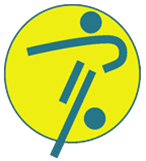 Wommelgem, 1 februari 2017Betreft : Paasstage 2017 voor U6 t/m U13Wanneer:  Dinsdag 04/04/2017, woensdag 05/04/2017 en donderdag 06/04/2017Uur:		van 09.30u tot 16.00u – opvang voorzien van 08.00u tot 18.00uWaar:		K. Ternesse V.V. – Brieleke z/n – 2160 WommelgemPrijs:		100 EURInbegrepen:	verzekering, warm middagmaal, 4-uurtje, trainingsbal JAKO voor elke spelerInschrijvingen: overschrijven op rekening nr BE78 9799 8018 3486 (BIC ARSPBE22).Inschrijvingsstrook volledig ingevuld afgeven achter de toog aub.Mee te brengen: aangepaste voetbalkledij – 2 trainingspakken – 2 shirts – 2 paar voetbalkousen – Regenvest – dubbel wasgerief en slippers – veld- en zaalvoetbalschoenenInfo: Luc Van Droogenbroeck - 0476/78.93.88 of Ria Hermans – 0486/41.12.11 - Kantine – 03/354.00.05Inschrijvingsstrook voor de speler/oudersSpeler / Doelman (*):		………………………………………………………Neemt deel aan de Paasstage 2017 op K. Ternesse V.V. en heeft hiervoor 100 EUR betaald.Gestort op datum:	……………………….Datum:	……………………									Handtekening ouder															……………………………………………(*) schrappen wat niet pastInschrijvingsstrook K. Ternesse V.V.Speler / Doelman (*):		………………………………………………………Geboortedatum:	…………………………………………	Tel nr/gsm:		…………………………Neemt deel aan de Paasstage 2017 en betaalde 100 EUR. Gestort op datum:	……………………….Datum:	……………………									Handtekening ouder															……………………………………………(*) schrappen wat niet past